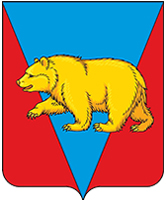 ДОЛГОМОСТОВСКИЙ СЕЛЬСКИЙ СОВЕТ ДЕПУТАТОВАБАНСКОГО РАЙОНА КРАСНОЯРСКОГО КРАЯРЕШЕНИЕ08.11.2022            		            с. Долгий Мост                	                № 29-90РО назначении и проведении опроса граждан,  жителей  Долгомостовского  сельсовета Абанского  района Красноярского края в рамках программы по поддержке местных инициатив в Красноярском крае (ППМИ) В соответствии с   Федеральным  законом  от 06.10.2003 №131-ФЗ «Об общих принципах организации местного самоуправления в Российской Федерации»,  руководствуясь   Уставом  Долгомостовского  сельсовета  Абанского района   Красноярского края, Долгомостовский  сельский Совет  депутатов   РЕШИЛ: 1.Назначить опрос граждан, проживающих на  территории Долгомостовского сельсовета  Абанского района Красноярского края   (далее – опрос граждан) и провести его в период с 18.11.2022 г. по 24.11.2022 г. 2. Утвердить форму опросного листа и формулировку вопроса, предлагаемого при проведении опроса, согласно приложению №1.3.Утвердить методику проведения опроса граждан согласно приложению №2.4.Утвердить состав комиссии по проведению опроса граждан согласно приложению№3.4.1 Назначить проведение первого заседания комиссии по проведению опроса граждан на 25.11.2022 г. в 10:00 по адресу: с.Долгий Мост,ул.А.Помозова,16 (здание  администрации).5. Установить минимальную численность жителей сельского поселения участвующих в опросе, в количестве 380  человека. 6. Администрации  Долгомостовского сельсовета Абанского  района Красноярского края должна   обеспечить доведение до жителей Долгомостовского сельсовета настоящего решения через информационные стенды,  в газете «Ведомости Долгомостовского сельсовета» а также иными общедоступными способами не менее чем за 10 дней до проведения опроса.	7. Контроль  за исполнением настоящего Решения возложить на  постоянную комиссию  по  благоустройству. 8. Настоящее решение вступает  в силу после его  официального опубликования в    газете «Ведомости Долгомостовского сельсовета»Приложение №1к решению Долгомостовского сельского Совета депутатов от 08.11.2022 №  29-90ОПРОСНЫЙ ЛИСТФ.И.О. опрашиваемого   лица:___________________________________________________________________________________________________________________________Дата рождения:______________________________________________________________________________________________________________Место проживания___________________________________________________________________________________________________________ ___________________________________________________________________________________________________________________________Дата проведения опроса:  _____________________________________________________________________________________________________Согласен на обработку моих персональных данных: фамилии, имени, отчества, даты рождения и места проживания в целях учета моего мнения при рассмотрении вопроса определения приоритетного проекта для участия в конкурсном отборе инициативных проектов___________________________________________________________________________________________________________________(подпись)                (Фамилия, инициалы опрашиваемого лица) Изучение общественного мнения жителей Долгомостовского сельсовета  Абанского района Красноярского края   и определение приоритетного проекта для участия в конкурсном отборе по реализации инициативного проекта, направленного на развитие объектов общественной инфраструктуры территорий городских и сельских поселений, в рамках программы по поддержке местных инициатив в Красноярском крае (ППМИ).Вопросы, предлагаемые для изучения общественного мнения.Выбор проекта для участия в конкурсном отборе проектов развития территории Долгомостовского сельсовета Абанского района Красноярского края, основанного на местных инициативах:Какую сумму Вы готовы внести для реализации выбранного Вами инициативного проекта:1. Поставьте любой знак в пустом квадрате справа от вопроса.
2. Опросный лист, не заверенный подписью, считается недействительным.
3. Заполнение части 1 и 2  в Опросном листе является добровольным. ________________________________________________________________              ____________________________________________________________________________________________________________________________          (подпись)                                         (Фамилия, инициалы опрашиваемого лица)Лицо, осуществляющееопрос граждан                                     ____________      _____________________________________________________________________________	подпись)    		(Фамилия, инициалы)Председатель комиссии по проведению опроса граждан              ___________      ______________________________________________________________________________ (подпись)   	(Фамилия, инициалы)Приложение №2 к решению Долгомостовского сельского Совета депутатов от 08.11.2022  №29-90РМЕТОДИКАпроведения опроса граждан, проживающих  на  территории  Долгомостовского сельсовета  Абанского района Красноярского  края1.Общие положения         1.1. Целью опроса граждан является выявление мнения жителей,  проживающих  на  территории Долгомостовского сельсовета  Абанского района Красноярского  края.          1.2. В опросе граждан имеют право участвовать жители Долгомостовского сельсовета  Абанского района Красноярского  края, обладающие избирательным правом (достигшие возраста 16 лет).         1.3. Методом сбора информации является заполнение опросных листов по форме согласно приложению №1 к настоящему  решению   путем подомового (поквартирного)  обхода граждан.        Опросные листы оформляются членами комиссии по проведению опроса граждан (далее – Комиссия) в ходе проведения указанного опроса.1.4. В состав Комиссии в обязательном порядке включаются представители главы муниципального образования, местной администрации, представительного органа муниципального образования, а также представители общественности территории, на которой проводится опрос.       Решением о формировании Комиссии определяется председатель и секретарь указанной Комиссии.       Полномочия Комиссии прекращаются после передачи результатов опроса  граждан в Комиссию  по  проведению опроса,   и принятию   решения  по   заключению.       1.5. Изготовление опросных листов производится Комиссией путем тиражирования на бумаге формата А4 в количестве, необходимом для проведения опроса граждан.       1.6. Каждый опросный лист подписывается председателем Комиссии, после чего опросные листы передаются членам Комиссии для непосредственного осуществления  опроса граждан, по завершению которого они возвращаются  председателю Комиссии.       1.7. Принимающий участие в опросе граждан, в опросном листе напротив вопроса должен поставить один знак («плюс» либо иной знак) в одном из пустых квадратов графы «ДА», «НЕТ, «ВОЗДЕРЖАЛСЯ».          1.8. Недействительными признаются Комиссией опросные листы неустановленной формы, а также опросные листы, по которым невозможно определить  мнение участника опроса граждан и  (или) опросные листы не содержат данных об опрашиваемом  и (или) его подписи.          1.9. Если участник опроса граждан считает, что была допущена ошибка при оформлении опросного листа, данный участник вправе обратиться  с просьбой к члену Комиссии в целях предоставления ему и оформления другого опросного листа вместо испорченного.         1.10. Испорченные опросные листы передаются председателю Комиссии, который организует уничтожение членами Комиссии испорченных, а также признанных недействительными опросных листов, о чем составляется соответствующий акт.             1.11. На основании полученных Комиссией результатов опроса граждан составляется протокол, в котором указываются следующие данные:1) дата и место составления протокола;2) формулировка вопроса, предлагаемого при проведении опроса граждан;3) установленная настоящим решением минимальная численность жителей Долгомостовского сельсовета  Абанского района Красноярского  края для признания опроса граждан состоявшимся;4) число жителей Долгомостовского сельсовета  Абанского района Красноярского  края, принявших участие в опросе граждан (не менее установленной минимальной численности);5) общее число опросных лисов;6) число опросных листов, в том числе: признанных действительными, недействительными, а также испорченными;7) результаты опроса граждан (признан или не признан состоявшимся).Опрос граждан признается состоявшимся, если минимальная численность жителей Долгомостовского сельсовета  Абанского района Красноярского  края, принявших участие в указанном опросе и чьи опросные листы признаны действительными, составляет   не менее 20 % граждан, достигших шестнадцатилетнего возраста и проживающих на территории сельсовета.1.2После окончания сбора подписей инициатором проекта подсчитывается количество подписей и составляется протокол об итогах сбора подписей граждан в поддержку инициативного проекта по форме согласно приложению № 3 к настоящему Порядку (далее - протокол). Протокол подписывается инициатором проекта. В случае если инициатором проекта является инициативная группа граждан, протокол подписывается всеми членами инициативной группы граждан.7. Протокол и подписные листы направляются вместе с инициативным проектом в Администрацию Долгомостовского сельсовета для организации работы по рассмотрению инициативных проектов в соответствии с Порядком выдвижения, внесения, обсуждения, рассмотрения инициативных проектов, а также проведения их конкурсного отбора в Долгомостовском сельсовете Абанского района Красноярского края утвержденным решением Долгомостовского сельского Совета депутатов.Приложение № 3 к решению  Долгомостовского сельского Совета депутатов от 08.11.2022  №29-90РСостав комиссии по проведению опроса	1. Ковалева Наталья Леонидовна  - специалист  1  категории  администрации  Долгомостовского  сельсовета.	2. Кувеко Елена Александровна -  депутат Долгомостовского  сельского Совета  депутатов.	3. Карпенко Ольга Ивановна  - депутат Долгомостовского  сельского Совета  депутатов.	4. Ставер Александр Федорович - депутат Долгомостовского  сельского Совета  депутатов.	5. Малюгина Марина Петровна - жительница   с .Долгий Мост.	6. Огурцовская Зоя Дмитриевна - депутат Долгомостовского  сельского Совета  депутатов                                                                                                                                           Приложение № 4к Порядку выявления мнения граждан по вопросу о поддержке инициативного проекта путем сбора их подписейПРОТОКОЛОБ ИТОГАХ СБОРА ПОДПИСЕЙ ГРАЖДАН В ПОДДЕРЖКУИНИЦИАТИВНОГО ПРОЕКТА__________________________________________________________________________(наименование инициативного проекта)Территория, на которой осуществлялся сбор подписей, в соответствии с правовым актом Администрации Долгомостовского сельсовета Абанского района Красноярского края об определении территории, части территории Долгомостовского сельсовета Абанского района Красноярского края, на которой может реализовываться инициативный проект:_______________________________________________________________________Общее количество жителей, проживающих на указанной территории, достигших шестнадцатилетнего возраста (чел.): ______.Количество подписей, которое необходимо для учета мнения по вопросу поддержки инициативного проекта: ________________________.Количество подписных листов (шт.): ______.Количество подписей в подписных листах в поддержку инициативного проекта (шт.): ______.Инициатор проекта ____________________       _______________________                                                  (подпись)                           (расшифровка подписи)Председатель Долгомостовского сельского Совета депутатов                       _______________Е.А.КувекоГлава Долгомостовского сельсовета                _________________Л.Д.Попова№п/пНаименование проектаЗаПротивВоздержался1«Ремонт водонапорной башни в с.Долгий Мост,ул.Соловьева,45»2Устройство и ремонт тротуарной дороги в с.Долгий Мост3Ваше предложение (проект)№п/пНаименование проекта200 рублей250 рублей 300рублей Ваше предложение (сумма)1«Ремонт водонапорной башни в с.Долгий Мост,ул.Соловьева,45»2Устройство и ремонт тротуарной дороги в с.Долгий Мост3Предложенный Вами проект